Friday:                                 Daily ActivitiesMorning Meeting: Check out Seesaw each morning!​Spellings: Learn spellings daily.Writing: Set a timer for 5 minutes and do some "free writing" or "free typing" on a topic of your choice. Reading: Try to read for at least 15 minutes (or more if you can)!Maths: Daily 10 Mental Maths Questions. Try level 1 or 2. Skip counting: in 4s backwards from 40. (40, 36, 32, 28, 24, 20, 16, 12, 8, 4, 0)Tables: Practice -6 tables.Whole-school event: *Find the link for Diversity Fortnight on the home page1. Tests: Spellings: ask an adult to test you on your spellings for this week.Adults- please call out each spelling and ask your child to write their answer. Go through corrections together. Maths: ask an adult to test you on your -6 times table.  Write down your answers and have an adult check them for you. Go through corrections together. *Note for adults: Ask your child to write out and answer ten “-6 “ sums. E.g. 10-6= ?, 11-6= ? Please do not go beyond 20-6= ? (unless your child is fully confident with that).2. English.Writing.Today we will practise some cursive writing.Check out Seesaw for this lesson.*Challenge. Write a short story based on a topic of your choice. Practise your cursive writing skills!Here are some title ideas to help you if you need: ‘A Rainy Day’, ‘The Magic Pen’.3, GaeilgeÉadaí + dathanna revision.Find videos and instructions on Seesaw.Complete page 128 in Bua na Cainte.4. MathsToday we are looking at subtraction.We are going to look at some problem solving activities with subtraction.These problem solving activities are a fun way to learn about subtraction!Try these 3 to get you warmed up, use your copy or a piece of paper to write down the answers.There were 56 basketballs for sale over the weekend.  14 were sold on Saturday. How many basketballs were left for sale on Sunday?36 children took part in a race. 12 of them were boys. By how much is 36 greater than 12?Lisa made 36 cakes. She decorated 14 with jellies, 11 with cherries and the rest were plain. How many were plain?Complete the worksheet below with problem solving tasks. No need to print the worksheet, just write the sums in your copy or a piece of paper. *Challenge- Open the resource titled ‘Maths challenge 2’ and complete Friday.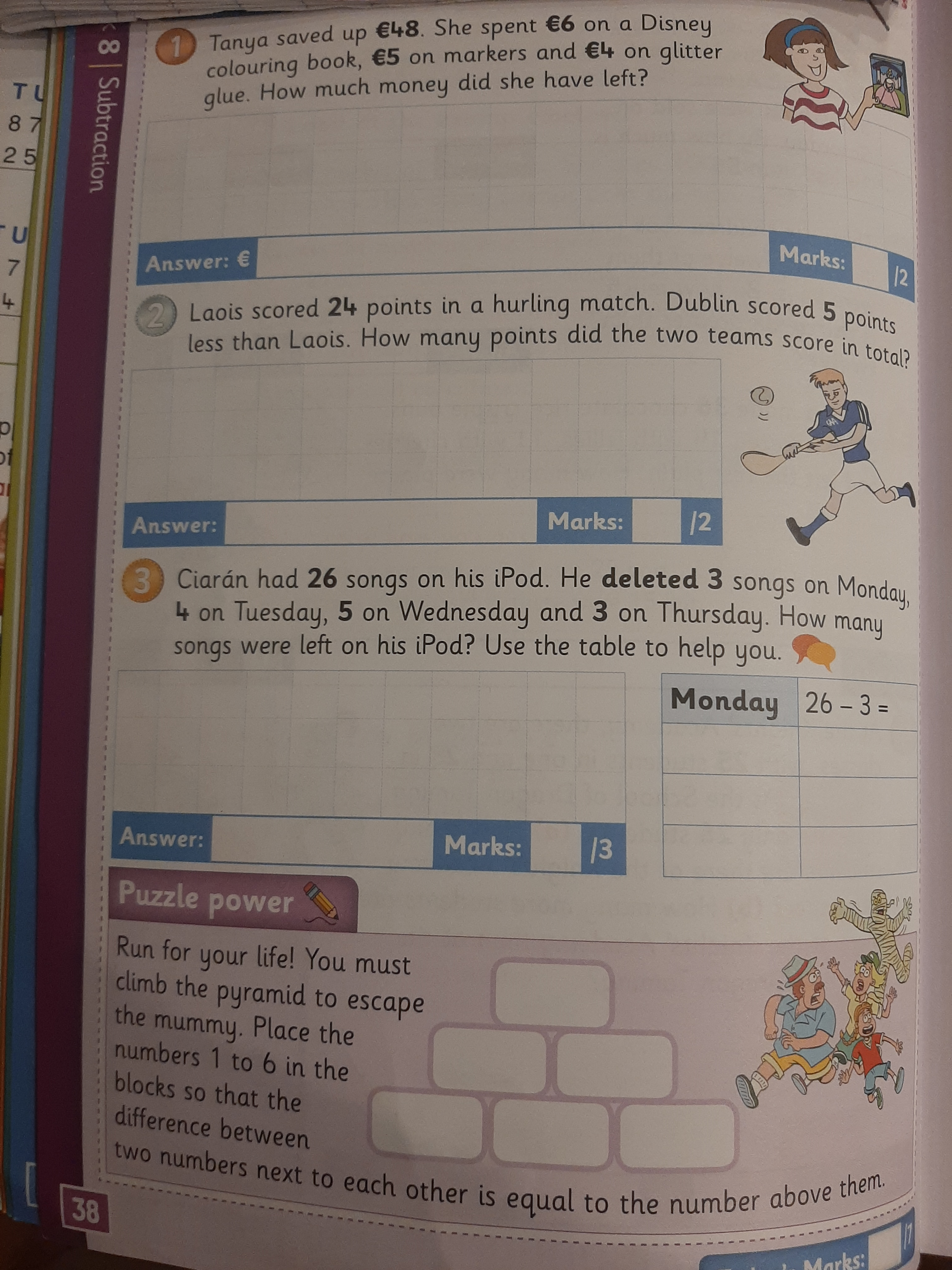 